                 	                             	 Executive Committee Meeting 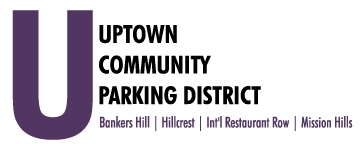      	                                  		           Monday, March 4, 2024, 3:00 PMHBA Offices, 1601 University Avenue, 92103Note: There are no public restrooms at this facilityAgenda1.	Introductions & Call to Order					                       Nicholls2.	Non-agenda public comment (Information)Three-minute limit on non-agenda items3.	Treasurer's report  January 2024 financial review                 		         McNeil Schreyer				  	           4.        FY25 City Budget 	   			                                         Krystal Ayala           Extraordinary Maintenance discussion           Review the final UCPD proposed FY 25 budget           SUMO dept. review and process update			  	     5.        April 1st reschedule UCPD Executive Meeting			         Nicholls6.        Agenda Review, UCPD Board of Directors meeting, March 11, 2024,        /NichollsAdjourn